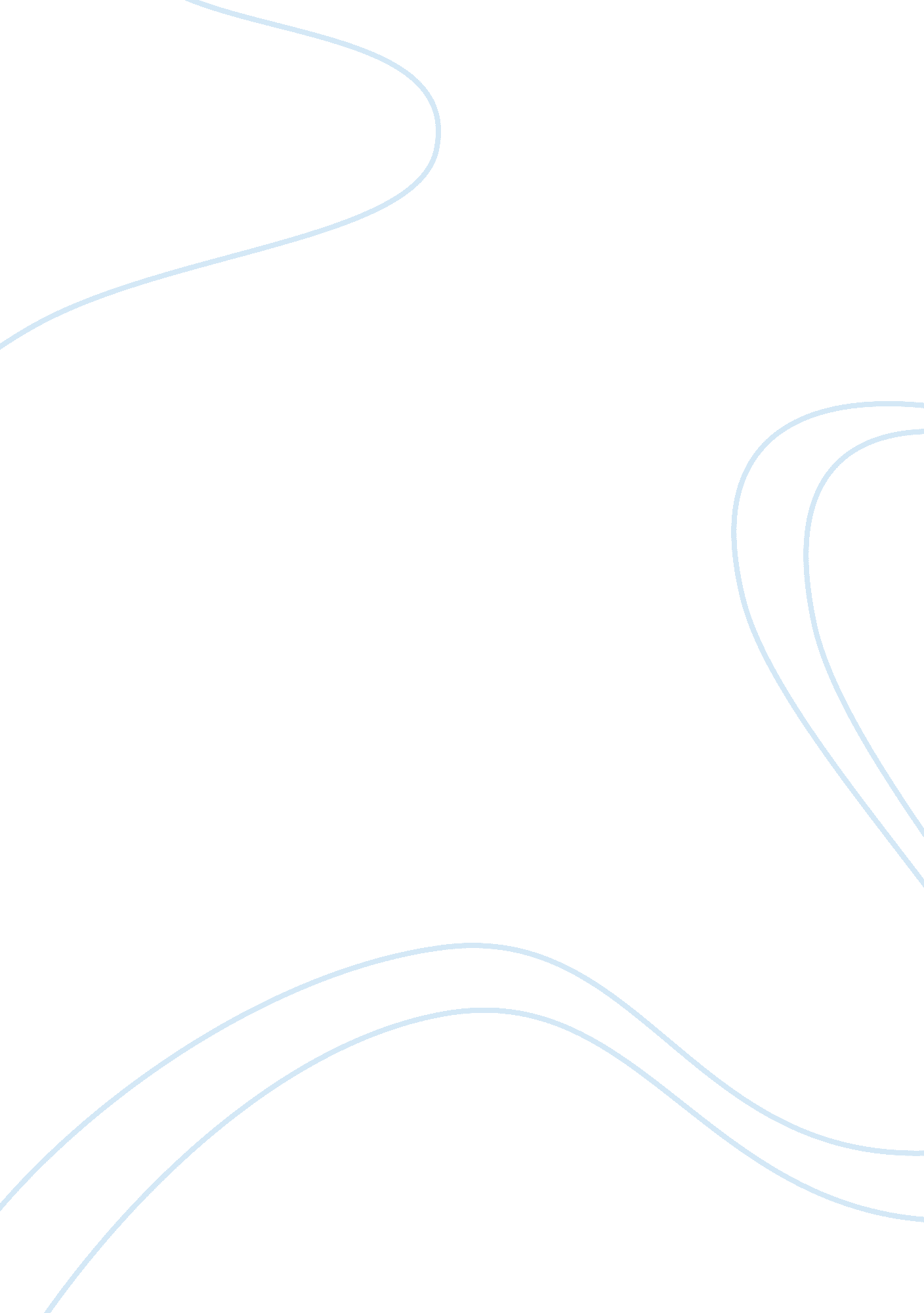 Phones in school free essay sampleBusiness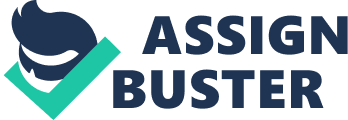 Phones in school should not be allowed because students can cheat on test text play games, and go on sites that they know that they are not allowed to go on like:(Facebook, Twitter, Omegle, Myspace) All people complain about is not having phones in school or they complain about having phones in school! But honestly students should not have their phones in school because its just a disaster waiting to happen. what do you think should happen? here is a list that you think student should be allowed to have. Phones should be in school Phones should not be in school I don’t care Yes/no Which one do think should happen? Results well very. 